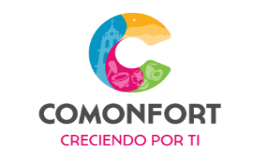 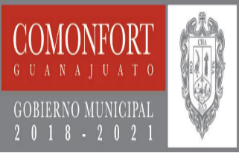 Municipio de Comonfort, GuanajuatoAl 30 de Septiembre del 2019RELACIÓN DE ESQUEMAS BURSÁTILES Y DE COBERTURAS FINANCIERAS Nada que manifestar al tercer trimestre del 2019